VIETNAM NATIONAL UNIVERSITY – HO CHI MINH CITY  INTERNATIONAL UNIVERSITYSchool of Civil Engineering and Mangagement 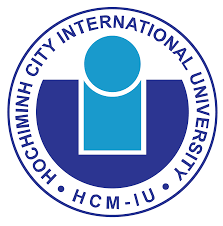 PROGRAM SPECIFICATIONPROGRAM LEVELBACHELOR OF ENGINEERINGIN CIVIL ENGINEERINGOct. 2022PREFACE The Bachelor of Engineering in Civil Engineering (CE) program was accredited in January 2011 and has been reviewed annually. Since 2011, the CE program has undergone minor modifications, such as changing the course code, introducing proper entrance-English levels, and offering elective courses. The program specification can be found on the school website and in the student handbook. Furthermore, to align the stakeholders' interests and comply with the recommended practice of AUN accreditation, this Program Specification was published in August 2018 with comprehensive program information and is applicable for Batch 2018.PROGRAM SPECIFICATIONINTRODUCTIONVision To be a leading educational center in the field of civil engineering in Vietnam and Southeast Asia as well, with three levels of Engineer, Master of Engineering, and Doctor of Engineering; To be a prestigious research center in some orientations such as structural analysis, sustainable infrastructural development, green building, and so on; and expand applied research into actual problems of the city and region;To be the trusted partner of construction and industrial companies and overseas educational organizations.Mission The mission of the School of Civil Engineering and Management is to provide quality education to prepare undergraduate students for a successful career in civil engineering; to provide advanced skills and knowledge in research and design of civil engineering problems for graduate students; and to provide service to the University, engineering profession, and the public.Consistent with the mission of the University, the missions of the School of Civil Engineering and Management are:To deliver a high level of research for both academic and practical use;to educate a "new" generation of civil engineers who are able to tackle challenging problems in engineering practice and have comprehensive English communication skills to be used in both technical and daily-life situations; and to provide state-of-the-art services to industry and society.Objectives The School of Civil Engineering and Management offers two programs: (1) Bachelor of Engineering in Civil Engineering and (2) Bachelor of Engineering in Construction Management.Program Language: All the teaching and research activities are conducted in EnglishTypes of Program: the Civil Engineering program requires students to spend four years of study at IU, and it offers students a degree awarded by IU-VNU once completing the program. (IU program))Qualification The Bachelor Degrees are awarded by IU-VNUDegree title: "Bachelor of Engineering in Civil Engineering"PROGRAM LEARNING OUTCOMES Understanding the physical world and using knowledge of mathematics and natural sciences to represent it in pursuing and establishing research by the use of quantitative and quantitative methods.Understanding the fundamentals of the civil engineering field (e.g., construction geology, material science, construction physics, surveying, structural theory, technical design, construction informatics, soil mechanics, fluid mechanics, and computational techniques, analyzing data for design, build, and appraisal construction)Ability to analyze and prepare investment projects and understand their economic, environmental, and social impactsAwareness of professional and ethical responsibilities of a civil engineer Ability to function as a member of a multidisciplinary team (including multi-national and mixed-gender teams) as well as having good knowledge of management and organization to be able to take on leadership rolesRecognition of the need for and ability to engage in life-long learning in order to work efficiently in situations in which new technologies emerge regularly, as well as take part in developing new technologies by engaging in research works having the ability to interpret and use empirical datasets, integrate technical literature and databases to solve specific civil engineering problems or fill knowledge gaps.Ability to communicate matters related to civil engineering to colleagues in the same profession or the general public, effectively using oral, written, and other forms of communication.A broad education necessary to understand the impacts of civil engineering solutions  in a global and social contextA broad understanding of contemporary issues in civil engineering in the national, regional, and global levelAbility to use techniques, skills, and modern engineering tools necessary for engineering practice, including identifying tasks of civil engineering, analyzing, abstracting, and formulating, along with being able to develop concepts, plans, and methods for proof and forecast (e.g., documented evidence for stability, energy efficiency, noise protection, flood protection, water supply)Ability to use English in both technical and daily life situationsTHE PROGRAM OBJECTIVES During the preparation and development process of the undergraduate educational program, the Head of the School and the faculty members had in-depth discussions about the CE program with not only many professors and experts but also construction governments, associations, and companies in civil engineering. Consequently, the Program Educational Objectives (PEO) were clearly formulated. As a result, graduates of the program will:be successful in tackling open-ended civil engineering problems in a quantitative and systematic approach;be motivated to continuously expand their knowledge, be creative and innovative in their contributions to the field of civil engineering; andpossess the ability to design and manage civil engineering projects in an ethical and professional manner.The School of Civil Engineering and Management was established in 2011 with 03 key objectives to deliver a high level of research for both academic and practical use;to educate a "new" generation of civil engineers who are able to tackle challenging problems in engineering practice and have comprehensive English communication skills to be used in both technical and daily-life situations; and to provide state-of-the-art services to industry and society.Table 3.1 presents the consistency of the PEO with the Missions of IU and the School of Civil Engineering and Management. The School is committed to providing students the contemporary knowledge of Civil Engineering and English communication skills. The graduated students, hence, can quickly adapt to changes in construction technologies. Furthermore, the School also aims to be nationally and internationally recognized for its excellence in research and teaching and to be the primary provider of civil engineers with strong technical knowledge and English skills in Vietnam.Table 3.1: Consistency of the Program Educational Objectives with the Missions of the University and School of Civil Engineering and ManagementJOB OPPORTUNITIESGraduates can work in design, construction, consultancy, and inspection of civil and industrial building projects as Structural Engineers, Quality and Quantity Supervisors Consulting Construction Engineers, Contracting Construction Engineers, Site Engineers, etc.PROGRAM OFFERING Awarding body/institution: International University HCMC Teaching institution: School of Civil Engineering and ManagementAccreditation:Institutional level: MOET (2016), AUN (2018)Program level: AUN, 2018Name of the final award: Bachelor of Engineering in Civil EngineeringProgram Title: Bachelor of Engineering in Civil EngineeringAdmission criteria of the program: Admission via the National High School Achievement Exam Admission based on Academic Records of the Candidates in the 10th, 11th, and 12th Grades of Designated High Schools Admission for candidates with national and international awards Admission via Scholastic Aptitude Exam held by IU Admission via Scholastic Aptitude Exam held by VNUTEACHING AND LEARNING APPROACH The educational philosophy is well articulated and communicated to all stakeholdersCE's educational philosophy is 'student-centered'. Therefore, all teaching and learning activities aim to transfer specific and in-depth knowledge to students, encouraging them to discover the impact of the acquired knowledge in a more general setting in engineering practice and motivating them to self-awareness and self-development of their knowledge. The crucial points underlying this educational philosophy are that students must learn to identify the problems arising in real-world engineering practices and find out the optimal solutions to a given problem.The educational philosophy has been well articulated to the stakeholders, particularly lectures and students. CE's and IU's lecturers have been trained in teaching methods to bring this educational philosophy into all their teaching activities. During the orientation week and at the beginning of the courses, students are introduced to learning approaches based on this educational philosophy. Before technical concepts, instructors present syllabi and discuss the course's contents, textbooks, learning outcomes, grading scheme, and links to previous courses to prepare students with starting knowledge. Their impacts in both academic and practical situations motivate students to study new courses.Students are convinced to learn actively, think independently, and work collaboratively in a group. In and out of the classroom, questions and discussions are always encouraged. Apart from theoretical studying, all students must acquire hand-on experience in the laboratory and work site.     Teaching and learning activities are constructively aligned to the achievement of the expected learning outcomesIn order to ensure that students can entirely meet the program expected learning outcomes, each course is designed to meet specific learning outcomes.The CE program is student-centered, offering students opportunities to study at their own pace and interest. Lectures continuously stimulate and nurture their students' active and reflective learning in many activities:Lecturers are intertwined by questions and answers to encourage class and group discussion.Course assignments, including homework, quizzes, midterm exams, final exams, written reports, and oral presentations, are required in many courses.Seminars are also organized by the School to help students update their professional knowledge. Seminars are delivered by speakers from industry or experts in the field of civil engineering.Several courses have term projects and are accompanied by laboratory work. The School of Civil Engineering and Management has four laboratories with sufficiently equipped instruments for both study and research. Students can spend as much time as needed in the laboratories for self-study.Professional practice, internship, capstone project, and graduation thesis are required for all students. The School arranges several field trips, ensuring students are familiar with the real-world construction process. With a good connection with the industry, the School brings all third-year students to a company for the summer internship. During the internship, students are well-trained by experienced engineers, so their work knowledge and practical skills are improved significantly.IU has the vision to become one of the leading research-oriented universities. To encourage students to do research, it offers students research grants for conducting their research projects under the supervision of a faculty in the School. Students learn from their lecturers and higher-class students via several voluntary tutorial sessions organized by the School and youth association. These teaching and learning activities are implemented efficiently with the help of sufficient facilities provided by the University. The number of students in each class is medium, with about 40-50 students for the lower division and 20-30 students for the upper division. Each classroom is well-equipped with computer, projector, and whiteboard. These facilities, together with the Blackboard system, support lecturers in providing course materials to students. Technical discussions between students and lecturers are not limited to class hours; students are encouraged to seek help from their instructors outside the classrooms during office hours, via emails, or by appointment.Teaching and learning activities enhance life-long learningStudents are not encouraged to learn by remembering but by learning how to learn, learning to know, learning to do, learning to live, learning to be, and learning for personal and professional development. With this in mind, the School organizes peer-review teaching activities to provide teachers with opportunities to learn with and from each other by working on real-world problems and sharing industrial experiences. Teachers are also encouraged to arrange a time to work off-hour for a consultant company to enhance their real-site experiences and build relationships with the industry. In addition, the School coordinates with the University to continuously help instructors improve their teaching and learning strategy by facilitating interaction between instructors and students and giving them feedback from students. Formal and closed discussions occur after the IU's Center of Education Quality Management (CEQM) delivers the results of the Course Evaluation Sheet filled out by students.In and out of class, students are always boosted to discover and discuss any topic related to the field. The courses focus on creativity, independence, teamwork, organization, and know-how. 'Action learning', one of the critical factors to enhance life-long learning, is also considered one of the centers of our teaching and learning activities. With an understanding of theory and design principles, students are required to implement a real model and perform the test in the laboratory. To provide the best optimal model, students must read several online and library documents and analyze them themselves. By applying project/problem-based teaching, students learn that there is not only a single solution for the problem, and they must direct to self-learning to find solutions with confidence, creativity, and enjoyment, which are crucial characteristics of life-long learning.In sort, the School is restricted to providing both teachers and students opportunities to engage in teaching and learning activities and to creating the challenge to understand, explore, and support new essential dimensions of learning such as self-directed learning, learning on demand, informal learning, and collaborative and organizational learning. Teachers are supported to be learning teachers, continuously pushing themselves to learn new ways to facilitate teaching and learning and increase student engagement. The courses require students to apply knowledge and skills in authentic, self-directed problems. The courses are designed by integrating working and learning; students can learn within the context of their work on real-world problems with confidence, creativity, and enjoyment.STUDENT ASSESSMENT The student assessment is constructively aligned to the achievement of the expected learning outcomesThe course outcomes are built and improved by instructors to achieve the program outcomes, including the expected knowledge, skills, attitudes, competencies, and habits of mind. Furthermore, the assessment criteria are built based on the course content, ensuring that suitable course outcomes are achieved. The criteria are generally used to assess students' level through six major categories: remember, understand, apply, analyze, evaluate and create. Students' assessment is made through classroom communication, assignments, laboratory activities, exams, projects, and theses.Classroom communication, assignments, laboratory activities, and exams are designed to evaluate the simplest to the most complex levels of Bloom's taxonomy, which are remembering, understanding, and applying (using a concept in a new situation or unprompted use of an abstraction).Projects and thesis: are used to assess students' level of applying (what they learned in the classroom to real-world situations in engineering practices), analyzing, evaluating, and creating knowledge and skills.The curriculum of the CE undergraduate program was designed to give students a solid science and engineering foundation with an emphasis on scientific research, practical skills, and a multidisciplinary approach. The assessment methods covering those objectives include: Midterm exams, final exams, quizzes, and home assignments assess the basic science and engineering knowledge of students; Lab performance evaluation assesses the practical skills of students; Project results assess the knowledge of students with emphasis on research skills and capability of conducting independent work; Finally, internship, pre-thesis, and thesis evaluation cover all objectives' assessments. The student assessments, including timelines, methods, regulations, weight distribution, rubrics, and grading, are explicit and communicated to studentsStudent assessment includes assessment of student entrance, progress, and graduation thesis.AdmissionBy special selection: Candidates who pass special national competitions or international Olympiads in Math, Chemistry, Biology, Physics, or Computing will be selected by Admission Panel Via the national university entrance exam: Every July, high-school students participate in the national entrance exam organized by MOET. Based on the test results, the student can choose a field and University to apply for admission. Some English courses are required for students who do not meet the required level of English. In 2017, IU operated SAT subjective test to collect 35% of the total students. International students: International students, who do not follow MOET's standardized curriculum, can apply for admission following the process announced to international applicants on the IU website.Transfer students: Students from abroad universities can be transferred to IU programs. The Admission Panel screens and admission interviews. Students from a department or School can be transferred to another IU program within IU.Student progressThe assessment of each course is made by exams (midterm and final exams), lab performance, quizzes, homework, and project presentation. The criteria for assessing student performance are explicitly and clearly stated in each course syllabus. These assessment criteria are informed to students at the beginning of each course. Examination schedules are set and informed to both instructors and students via EduSoftweb Students' performance is recorded for each semester, including courses, accumulated credits, and Grade Point Average (GPA), and they can assess via their personal EduSoft account. Students' overall performance throughout the semester is formally monitored through course grades which are at least 50/100 in order to pass the course (student must obtain a minimum of C grade, see Table 7.1). As per the regulation of IU, the categories to calculate course grades are as follows: Midterm exam: 20% – 30% Final exam: 40% – 60% Others (quizzes, home assignments, projects, etc.): 20% – 30% The final grade of a laboratory course includes the following: Laboratory assignment: 70% – 80% Laboratory final exam: 20% – 30% Table 7.1: Grading criteriaGraduation assessmentStudents who have completed 120 credits out of 143 credits for the whole program are permitted to carry out the graduation thesis. The graduation thesis requires the design of real-world engineering problems, including buildings, bridges, and hydraulic structures. The thesis report focused on the design calculation and drawings must be implemented within 15 weeks. During this period, students must arrange a weekly meeting with their supervisors to discuss and correct their design. When the thesis report is finished, it must be submitted to the School for reviewing and assessing by a reviewer assigned by the Head of the School. Students who passed the assessment by the reviewer will be qualified for thesis defense. In addition, a Graduation Thesis Defense Committee assigned by the Rector of IU is responsible for assessing the graduation thesis. Each student must present their design work and answer the questions from each committee member within 30 minutes of the defense date. Students who pass the graduation thesis defense will gain 10 credits for graduation approval.Methods including assessment rubrics and marking schemes are used to ensure validity, reliability, and fairness of student's assessmentInstructors examine each assessment tool's validity, reliability, and fairness every time to obtain the results of student assessment or from student feedback. Necessary changes in student assessment are discussed and improved accordingly by instructors and the School.Written ExaminationThere is also a well-defined process for making and approving the exam texts. Lecturers must submit the exam question at least 03 days before the exam date. Each exam question set has to be approved by the Head of the School to ensure that the course's learning outcomes are met.  Laboratory ReportThe laboratory assessment requires students to perform performance testing and report experimental results. Laboratory report shows all results of laboratory experiments integrated with students' understanding of the laboratory assignment.Assignment and PresentationAt IU, most courses have quizzes and homework assignments. In addition, presentation is required for some courses and compulsory for capstone projects and thesis.Internship assessment Each student is supervised by one advisor from a company and one from the CEM school. The students must report their work during the internship weekly to the assigned School advisor via email. At the end of the internship, they submit their reports and present practical knowledge, skills, and professional attitudes they learned from the company.Pre-thesis and thesis assessment The pre-thesis is the primary course providing students with essential research skills and knowledge to complete the thesis. The thesis is performed within 1 semester. Graduation approvalFor graduation, students at the School are required to complete a total of 143 credits (pass the graduation thesis defense), obtain TOEFL scores of 550 or equivalents, and accomplish the military training duty. Every semester, the OAA prepares a list of potential candidates for graduation, which is reviewed by the School. The university committee discusses and gives its approval.Feedback on student assessment is timely and helps to improve learningThe School assigns an advisor for each class, responsible for systematically collecting, reviewing, and using evidence or information related to student learning. The advisor consults students on their course registration each semester. Based on the student's performance, the advisor helps them see what areas need to be re-addressed to increase their learning performance. Students meet their supervisors weekly to review their design work when performing projects or thesis. These regular meetings allow students to response freely rather than trying to get the "right" answer or look good, and also allow supervisors opportunities to determine the fact that student learning related to considering the topic is somewhat lacking, to inform the students about confusion and make adjustments to address this confusion. By doing this, students are provided feedback about their learning and new learning opportunities/strategies to increase their learning. When getting results of their performance (Assignment, Quiz, Presentation, Midterm test, Final Test, Lab report), students can contact instructors to arrange a face-to-face meeting for a detail discussion on the results and get advice for improvement.Students have ready access to the appeal procedureIU has a policy and procedure to ensure all enrolled students have ready access to a fair and inexpensive complaints and appeals process. Students are encouraged to resolve complaints informally in the first instance. Any staff member can attempt to assist the student in resolving informal complaints. Informally, if the matter is resolved, there is no need for other parties to be involved or for a record to be kept. However, the student should proceed to a formal resolution if the issue is not resolved. The formal appeal or complaint must be in writing and submitted to the School and OOA. All complaints are considered in the first instance by 1) reviewing relevant documentation, 2) considering any informal decision made to date, 3) discussing the matter with the student and any other relevant parties, 4) forming a recommendation, and 5) notifying the student in writing of the outcome.An instructor has two weeks to mark the midterm or final exam and informs students of their grade 2 or 3 days before submitting the grade to OAA. If a student does not satisfy with the grade, he/she can meet the instructor personally to review their marks. If a student does not satisfy with the grade after it has been submitted to OAA, he/she can ask for a re-assessment.PROGRAM STRUCTURE The curriculum is logically structured with general courses, fundamental courses, specialized courses, including elective courses, and a graduation thesis that balances specific and general courses, as shown in Figure 8.1. Additionally, Table 8.1 compares the CE curriculum with prestigious universities.Table 8.1. Comparison of the percentage of each group between prestigious universitiesThe courses in the curriculum are arranged in sequence of increasing difficulty from the first to seventh semesters, and the graduation thesis in the last semester. Advanced courses require prerequisite fundamental courses. Students can study an advanced course only when they pass its prerequisite courses. 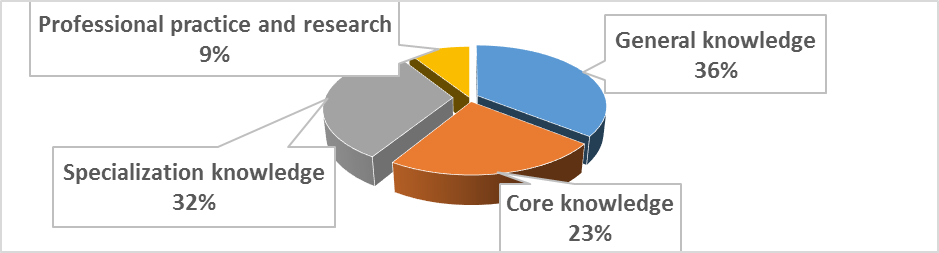 Figure 8.1. Percentage of each groupAdditionally, there are integrated courses in the curriculum. These courses are usually projected ones, which combine knowledge from several relevant courses. Soft skills are also required to complete these. The most important integrated course is the graduation thesis. The graduation thesis requires students to select appropriate solutions and design a specific project, such as a tall building, bridge, dam, or river embankment. For that, the students must use and integrate knowledge and skills accumulated from the courses and projects over the previous semesters. Elective courses and projects make the curriculum structure flexible enough to allow students to pursue an area of specialization and incorporate more recent changes and developments in civil engineering. Especially various topics of the graduation thesis are practical opportunities for students to study and apply state-of-the-art technology in design and construction to their projects. Therefore, the educational program has also been changed structurally to match the thesis content or contemporary construction technologies. Annually, the CE curriculum is regularly reviewed to ensure that it is up-to-date just after CE receives stakeholders' feedback who need graduates with good soft skills such as self-studying, writing, drawing, presentation, and communication ability in English. CURRICULUM Standard curriculum for students of English entry level 1 (TOEFL ≥ 500) or (TOEFL iBT ≥ 61)Total credits: 143 (not including credits for physical training)Length of study: 4 yearsCurriculum for students of English level 2  (417 < TOEFL < 500) OR 34 <TOEFL iBT <61Total credits: 159 (not including credits for physical training)Length of study: 4 yearsCurriculum for students of English level 3  (TOEFL < 418 OR TOEFL iBT <35)Total credits: 182Length of study: 4.5 yearsCURRICULUM MAPPING RELATION OF PROGRAM ELOS AND COURSES  While each course may relate to all the ELOs at different degrees, only the most significant correlation is shown in table 11.1. belowTable 11.1. Relation of Course learning outcome and Expected learning outcomesACADEMIC REGULATIONSpecialization SelectionAfter completing the first two years of the program, students are allowed to choose their specialization. Specialization is the research area that students are interested in and wish to continue with for their final thesis. School of Civil Engineering and Management currently offers three specializations:Tall Building Structures DesignRoads and Bridges Structures DesignHydraulics Structures DesignOnce specialization is chosen, students have to take the required courses for each specialization, relevant elective courses, and final thesis.Summer Internship RegistrationStudents are allowed to register for the summer internship before the academic year when they aim to apply for the thesis. Objectives: To develop skills in the application of theory to practical work situations;To develop skills and techniques directly applicable to their careers;To provide students the opportunity to get involved with the company before graduating.Internship duration: minimum 8 weeks (full-time working) Thesis RegistrationCriteria:Successfully accumulate at least 90% of credit numbers of the academic curriculum and finish all projects.Do not under any academic admonishment. Duration: minimum 12 weeksGraduation CriteriaStudents have to complete all of the following requirements for graduation: Successfully complete the academic curriculum (143 credits) with GPA ≥ 50Meet the minimum English requirement of 550 TOEFL PBT or its equivalence: 79 TOEFL iBT, 6.5 IELTSMilitary Education CertificationMeet other requirements in accordance with the regulations for graduation set by the IUScholarship InformationUniversity Scholarship (Decision No 99 &100/ĐHQT-ĐT)Each semester, the top 10% of students with the highest GPA will receive a scholarship from IU. 4% of students will receive a full scholarship (12.000.000 VND for Fall/Spring semester or 6.000.000 VND for the Summer semester), and 6% of students will receive half scholarship (6.000.000 VND for Fall/Spring semester or 3.000.000 for Summer semester).Minimum requirements:Complete the Academic English 1 (AE1)Register at least 12 credits for Fall/Spring semester or 6 credits for the Summer semesterSemester GPA ≥ 70 (with no course fails in that semester)Admission Scholarship 2012Full scholarship (full tuition exemption for 4 years – equivalent to 120.000.000 VND): Students have entrance examination scores ≥ 24.Partial scholarship (half tuition exemption for 4 years – equivalent to 60.000.000 VND): Student has entrance examination scores ≥ 23.Condition to maintain Scholarships: Students must have GPA of each semester ≥ 70 and a score of every subject ≥ 50.Course RegistrationCourse registration aims at helping students gain full success in building their training plan and selecting appropriate subjects for every semester in such a way that they can meet his or her capacity and conditions for the highest achievement.Students should register at least 12 credits, except for the last semester.Students should register a maximum of 24 credits in one semester, except for the last semester, for those who have a cumulative GPA ≥65The academic advisors must approve the subject registration form.For exceptional cases, students must file for the consideration of the Dean of Schools.Students do online course registration on the website: https://hcmiu.edu.vn/edusoftweb/ (the University will create a username and password for the student).The School will inform the registration time of Civil Engineering and Management.Adjusting Student TimetableWhen receiving the timetables, students must check the information, including the number of registered courses, tuition fees, etc. If there are any errors, students must report to the School within three days of the timetable announcement.The School must check (through the academic advisors) and give their opinions on the students' file of the document, and then send them to the Office of Academic Affairs for settlementAdding and Dropping CoursesIn the first week of teaching, students can file for adding and dropping courses based on their timetables, ability and learning conditions. Academic ProbationUniversity Academic Committee will consider settling the academic matters annually after the first and summer semester. The result of the summer semester will be added to that of the second semester of the correspondent year upon academic settling.Students violating the below regulation will be admonished academically:Those who acquire insufficient credits as required by the specialization in one semester;Cumulative GPA < 35.Having two consecutive cumulative GPA < 50.The duration of academic probation will last in the subsequent formal semester.Academic suspensionStudents violating one of the below regulations will be suspended academically:The ultimate time for studying has finished;To drop out of University for more than one semester without approval of IU;Students are warned more than 2 times;Do not register for courses for each semester;Do not finish tuition fees in the prescribed time.Academic InformationStudents can see all studying results in each semester and training results at the School of Civil Engineering and ManagementIn the studying process, the student can ask for the transcript at the Office of Academic Affairs.The University will send the information to the student's family for the student who is warned or suspended.Grading CriteriaACADEMIC REGULATIONLower DivisionMA001IU										4 creditsCalculus 1Functions; Limits; Continuity; Derivatives, Differentiation, Derivatives of basic elementary functions, differentiation rules; Application of Differentiation: L'Hopital's rule, Optimization, Newton's method; Anti-derivatives; Indefinite integrals, definite integrals; Fundamental theorem of calculus; Technique of integration; Improper integrals; Applications of integration.MA003IU 										4 creditsCalculus 2 Sequence and series; Convergence tests; Power series; Taylor & Maclaurin series; Cartesian Coordinates; Lines, Planes and Surfaces; Derivatives and integrals of vector functions; Arc length and curvature; parametric surfaces; Functions of several variables; Limits, continuity, partial derivatives, tangent planes; Gradient vectors; Extrema; Lagrange multipliers; Multiple integrals: double integrals, triple integrals, techniques of integration; Vector fields, line integrals, surface integrals.Prerequisite: MA001IU (Calculus 1)MA023IU 										4 creditsCalculus 3 Complex numbers, complex series, complex functions, complex derivatives; Laplace transform; z- transform; Fourier series, Fourier transform, the inverse transform, transforms of derivatives and integrals; first-order differential equations, second-order differential equations, difference equations, applications to electrical circuits and signal processing. Prerequisite: MA003IU (Calculus 2)MA024IU 										4 creditsDifferential Equations First-order differential equations; second-order linear differential equations, undetermined coefficients, variation of parameters, applications, higher-order linear differential equations, systems of first-order linear equations, elementary partial differential equations and the method of separation of variables. This course also provides the laboratory by using Maple and Matlab to solve many different types of differential equations.Prerequisite: MA003IU (Calculus 2)PH013IU											 2 creditsPhysic 1 (Engineering Mechanics)An introduction to mechanics including planar forces, free body diagrams, planar equilibrium of rigid bodies, friction, distributed forces, internal forces, shear force and bending moment diagrams, simple stress and strain and associated material properties, kinematics and kinetic of particles, work, and energy, the motion of rigid bodies in a plane.PH014IU											2 creditsPhysic 2 (Thermodynamics)This course provides students with basic knowledge about fluid mechanics, macroscopic description of gases; heat and the first law of thermodynamics; heat engines and the second law of thermodynamics; microscopic description of gases and the kinetic theory of gases.PH015IU											3 creditsPhysics 3 (Electricity & Magnetism)To provide a thorough introduction to the basic principles of physics to physics and engineering students in order to prepare them for further study in physics and to support their understanding and design of practical applications in their fields. Content: Electrostatics, particles in electric and magnetic fields, electromagnetism, circuits, Maxwell's equations, electromagnetic radiation.Co-requisite: PH016IU (Physics 3 Laboratory)PH016IU									   		  1 creditPhysics 3 LaboratoryThis laboratory includes the topics on vectors and uncertainties, electrostatic; Ohm's law; magnetic force; ampere law; faraday law, and RLC circuits.Co-requisite: PH015IU (Physics 3)CH011IU											3 creditsChemistry for EngineersThis course is designed for non-chemistry majors, as it is intended for students pursuing a degree in information technology, electronic and telecommunication. The course is designed to provide a strong background in the fundamentals of chemistry, preparing students for further study in their major field. Topics include important principles, theories, concepts of chemistry, and chemical calculations necessary for a comprehension of the structure of matter, and the chemical actions of the common elements and compounds. The impact of chemistry on everyday life and on the environment is also introduced wherever possible.Co-requisite:CH012IU (Chemistry for Engineers Laboratory)EN007IU & EN008IU									4 creditsAcademic English 1This course concentrates on academic English listening and writing skills.Strategies for Academic Listening, Note-taking, and Discussion will help the student face the challenges of learning English in an Academic environment. The student will learn to do all the things that successful international college students do – listen actively to lectures, take effective notes, and participate confidently in discussions about the lecture with classmates and the lecturer. While learning these strategies, you will also learn and use common academic vocabulary as well as useful idioms.Writing skills are developed for pre-advanced academic writers. It focuses on composition writing using Writing process, Building Framework, Description, Opinion, Process, Comparison-Contrast, Cause-Effect, Problem-Solution, and Argument. Students will have writing practice in "Real-World Writing" formats.EN011IU & EN012IU									4 creditsAcademic English 2This course concentrates on academic English speaking and writing skills. Speaking subject provides students with the skills to be able prepare and deliver effective formal, structured presentations that are appropriate to the specific environment and audience.Writing subject provides an overview of the organizational format for a research paper and assists students in completing research projects in any content area course by providing assistance in writing effective research papers using a step-by-step process approach.  Course content includes the components of a research paper, and techniques of selecting and narrowing topics; writing thesis statements; outlining; locating and documenting sources; taking notes; writing introductions, body paragraphs, and conclusions; and writing rough and final drafts. Students work with projects relating to their content area courses.Prerequisite: EN007IU & EN008IU (Academic English 1)PE008IU											3 creditsCritical ThinkingThis course provides students the fundamental knowledge of critical thinking concept. This is a general thinking skill that is useful for all sorts of careers and professions. The course covers introduction to critical thinking; meaning analysis and argument analysis; basic logic, sentential logic (SL) and predicate logic; Venn diagrams; scientific reasoning; basic statistics; strategic thinking; values and morality; fallacies & biases; and introduction to creativity thinking.CE102IU											3 creditsIntroduction to Computing for Civil EngineersThis course is an introduction to solving engineering problems through the use of the computer. It introduces general problem-solving techniques including the concepts of step-wise refinement applied to the development of algorithms. This course will cover elementary programming concepts using the programming language MATLAB accompanied with VBA in Excel and apply those concepts to the solution of engineering problems.CE213IU											3 creditsComputational Methods for Civil EngineeringThe goal of this course is to introduce numerical methods to students, emphasize the practical aspects of the use of these methods and establish the limitations, advantages, and disadvantages of these methods.Prerequisite: MA001IU & MA003IU (Calculus 1 & 2)CE101IU											3 creditsEngineering Mechanics - StaticsThis course is an introduction to the principles of statics and the ability to construct free body diagrams. Students will understand properties of areas and be able to calculate centroids and moments of inertia for areas. Moreover, students understand how to solve equilibrium problems involving trusses frames and machines, be able to analyze distributed loads, understand the concept of internal forces in members, and be able to draw shear and bending-moment diagrams for beams. This course also obtain knowledge of the laws of dry friction. Prerequisite: MA001IU (Calculus 1)Co-requisite: MA003IU (Calculus 2)CE203IU											3 creditsEngineering Mechanics - DynamicsThis course provide students with a basic understanding of forces and motion, and thus to give students a fundamental understanding and background in introductory (planar) dynamics at the second year university level. To provide the requisite background for further study at the junior and senior level in the MAE curriculum, as well as to prepare students for further study in the subject area. To provide students in other engineering curricula with a background in this fundamental engineering science.Prerequisite: CE101IU (Engineering Mechanics - Statics)CE201IU											2 creditsMechanic of Material 1This course is an introduction to the relationship between loads applied to a deformable body and the internal stress, strains and deformation. This course obtain knowledge of internal loading, axial force, shear, moment, and torque in structural members; stress, strain, and stress-strain relations; mechanical properties of material; strain energy; torsion of circular shafts; bending of singly symmetric beams.Prerequisite: CE101IU (Engineering Mechanics - Statics)Co-requisite: CE202IU (Mechanic of Material Lab)CE208IU											2 creditsMechanic of Material 2This course is to develop analytical and problem-solving skills. To show proficiency in the mathematics and basic sciences required to solve structural engineering and mechanics problems. To demonstrate the ability to organize, approach, and solve engineering problems that are multi-step problems in which the solutions are not visible at the beginning of the process. This course obtained knowledge of combined loadings, stress and strains transformation; stress-strain relationship; design of beams; buckling of columns and energy methods.Prerequisite: CE201IU (Mechanic of Material 1)CE202IU											1 creditMechanic of Material LaboratoryStudents will apply the basic principles learned from the mechanics of materials course. They will do experiments to understand bending stress in beams; steel bars under pure tensile force, torsion of circular sections, buckling of struts; continuous and indeterminate beams. Through this course, students understand about testing equipment, general procedures related to each test, and parameters measured by the tests.Co-requisite: CE201IU (Mechanic of Material 1)CE209IU											2 creditsStructure Analysis 1This course is an introduction to basic structural engineering concepts. Determine the magnitude of different types of loads in accordance with the related codes.  Idealization of structures and loads in relation to real structures. Determine the internal forces and draw diagrams for frames. Understand numerical methods for computing displacements and slopes for beams and frames using integration, virtual work methods, and graph multiplication method. Understand force and displacement methods to solve indeterminate beams, frames, and trusses.Prerequisite: CE201IU (Mechanic of Material 1)          Co-requisite: CE208IU (Mechanic of Material 2)CE301IU											3 creditsStructure Analysis 2This course introduces computational analysis of structures and the practice of using programs to solve structural problems. Background in finite element analysis is developed. Plastic analysis of frames and slabs is introduced.Prerequisite: CE209IU (Structure Analysis 1)CE206IU											2 creditsFluid MechanicsFluid Mechanics is the study of the mechanisms in which fluids, under all possible conditions (gases and liquids and a few other materials) respond to forces, exert forces, and move from one place to another in physical view. This course will provide fundamental knowledge on physical properties of fluid and characteristics of the fluid state as well. Moreover, students learn the laws and the governing equations representing different kinds of fluid at both static and motion state interacting to structures; and also know how to solve these equations or compute physical parameters in practical meaning. In addition, the practices to measure fluid properties are introduced in this course.	Co-requisite: CE207IU (Fluid Mechanics Laboratory)CE207IU											1 creditFluid Mechanics LaboratoryStudents will apply the basic principles learned from the basic fluid mechanics course. Some experiments such as discharge over notch; Reynolds number and transition flow; flow measurement apparatus; flow through orifice; fluid friction apparatus is included in this course. Through this course, students understand about testing equipment, general procedures related to each test, and parameters measured by the tests.Co-requisite: CE206IU (Fluid Mechanics)CE302IU											2 creditsSoil MechanicsThe course provides to students basic definitions, physical and mechanics properties of various soils in different states such as dry, wet and saturated states. The methods to determine the properties of soils and the effect of ground water on properties of soil are also guided in the course. The stresses acting on soil at any point beneath the ground caused by upper soil layers and structures constructed on the ground are mentioned. Therefore, it can be determined the safety of constructed structures based on ultimate shear strength of soils. Further, students are able to appreciate the effect of lateral earth pressure on wall structures those are commonly used in civil engineering construction.Prerequisite: CE201IU (Mechanic of Material 1)Co-requisite: CE303IU (Soil Mechanics Laboratory)CE303IU						 					    1 creditSoil Mechanics LaboratoryThe course provides to students the common methods to obtain necessary values of the properties of soil in laboratory for design such as: Water content and unit weight, particle size distribution, Atterberg limit, compaction test, direct shear test. The course includes understanding about testing equipment, general procedures related to each test, and parameters measured by the tests.Co-requisite: CE302IU (Soil Mechanics)CE307IU											2 creditsSurveyingThis course covers the principles of measurements of distances, elevations, and angles. It also includes basic error theory in measurement and calculations, stakeout computations, and basic principles of surveying and map making.	Co-requisite: CE308IU (Surveying Practice)CE308IU											 1 creditSurveying PracticeThis course provide student skills that is applied in using all of components also functions of the instruments and the algorithms of measurements. It also includes practice control survey a closed-loop traverse, adjusts and calculates coordinates of control stations. Understand and use all instruments also method of detail surveying and mapping.Co-requisite: CE307IU (Surveying)CE204IU											3 creditsComputer-Aided Design and Drafting (CADD)This course is an introduction to overview of CADD and describe its applications in different fields; common terms associated with CADD hardware and software; the basic principles associated with CADD and to demonstrate common drafting techniques and shortcuts used by professionals; the advanced capabilities of CADD and how they can be used to increase productivity; information about the CADD industry resources. They can apply this knowledge to any CADD program.Co-requisite: CE205IU (Practice CADD)CE205IU											    1 creditPractice CADDThe principles of creating technical drawings with the help of ACAD software are offered. Lessons represented in this course consist of basic drawing commands, modifying tools, hatching, layers, and the like. Displaying many figures having different scales are given through the layout approach, which is in particularly useful for civil engineering students.Co-requisite: CE204IU (CADD)CE212IU											3 creditsCivil ArchitectureThis course is an introduction to the basic principles and understanding of design, building construction and professional practice. This course also gives basic pieces of training in building design analysis, project presentation, and design projects.Upper DivisionCE210IU											3 creditsConstruction MaterialsThe course will introduce both conventional and modern construction materials those are commonly used in civil engineering construction. Those are as concrete, steel, asphalt concrete and other construction materials such as brick, mortar, grout, wood, fibers and so on.CE211IU											3 creditsHydrology - HydraulicsThis course provides students basic knowledge on hydrology and hydraulics, the fundamentals of water engineering, an important field in civil engineering. In the hydrology part of this course, the students will have a deeper understanding of the physical processes of the hydrological cycle. In the hydraulics part, the students will apply the basic principles learned from their basic fluid mechanics course in the analysis and design of open channels and other hydraulic structures. This course has practical applications in the fields of water supply, hydropower, flood mitigation, and other related fields.   Prerequisite: CE206IU (Fluid Mechanics)CE306IU											   3 creditsWater Supply and SewerageIn this course, students will learn the different components of drinking water supply systems from the extraction of raw water from its sources to the distribution of treated water. They will also learn the sources and impacts of water pollution as well as wastewater collection systems and wastewater treatment technologies.Prerequisite: CE211IU (Hydrology - Hydraulics)CE304IU											3 creditsReinforced Concrete 1This course provides students basic design concepts: basic layout of concrete structures, loading; Basic material properties: concrete and reinforcing steel; Analysis of structures: limit state design, simplification of framed structures, moment redistribution; Analysis and design of flexural members; Shear; Bond and anchorage; Serviceability; One-way and two-way slabs; Compression members; Foundation: footings. Current building code and standards are referred to extensively in this course. The objective is to equip the students with basic understanding of the behavior of reinforced concrete structures and to develop the skill to analyze and design basic concrete members.Prerequisite: CE209IU (Structure Analysis 1)CE310IU							 				3 creditsReinforced Concrete 2This course provides knowledge to analysis and design of prestressed concrete members; beam; slabs; Analysis and design of composite slabs. Current building code and standards are referred to extensively in this course. This course is to equip the students with advanced understanding of the behavior of concrete structures (prestressed concrete and composite) and to develop the skill to analyze and design advanced concrete members.Prerequisite: CE304IU (Reinforced Concrete 1)Co-requisite: CE313IU (Reinforced Concrete Project)CE313IU											1 creditReinforced Concrete ProjectA practice construction project is carried out, including reinforced concrete buildings, and water supply or transportation structures. Students are supposed to apply the knowledge in the reinforced concrete structure course to this project composing of calculating loads, determining internal forces with an analysis structure software, designing with a certain code, and ultimately descripting them on a report.Prerequisite: CE304IU (Reinforced Concrete 1)Co-requisite: CE310IU (Reinforced Concrete 2)CE305IU											3 creditsSteel StructuresThis course is an introduction to develop an understanding of Limit State Design as applied to structural steel members and connections based on the latest Euro Code 3 – Design of steel structuresPrerequisite: CE209IU (Structure Analysis 1)CE312IU											 1 creditSteel Structures ProjectA practice construction project is carried out, including steel buildings, and water supply or transportation structures. Students are supposed to apply the knowledge in the steel structure course to this project composing of calculating loads, determining internal forces with an analysis structure software, designing with a certain code, and ultimately descripting them on a report.Prerequisite: CE305IU (Steel Structure)CE309IU											3 creditsFoundation EngineeringThis course covers the fundamental concepts of foundation analysis and design to civil engineering students. Topics discussed in the courses includes: bearing capacity, settlement and structural design of shallow foundations, lateral earth pressure, retaining and sheet pile walls, introduction to deep foundations, and other topics as time permits. The overall objective of this course is to make Civil Engineer major students acquainted with basic knowledge of foundations for different types of civil engineering structures.Prerequisite: CE302IU (Soil Mechanics)CE402IU											1 creditFoundation ProjectThis course is to provide an organizational and procedural understanding in geotechnical and foundation engineering. Topics covered in this course include subsurface soil investigation and integrated design of building foundations. This class will equip students the knowledge necessary to apply geotechnical and foundation principles in analyzing and designing an economical substructure system.Prerequisite: CE309IU (Foundation Engineering)CE311IU											3 creditsConstruction EngineeringThis course is to guide students in planning, estimating, and directing construction operations safely and effectively. Topics covered in this course include overview of the construction industry, earthmoving materials and operations, excavation and lifting, loading & hauling, compacting & finishing, steel construction, concrete construction, concrete form design.Prerequisite: CE309IU (Foundation Engineering), CE305IU (Steel Structure), CE304IU (Reinforced Concrete 1), CE201IU (Construction Materials), CE307IU (Surveying)CE401IU											3 creditsConstruction ManagementThis course covers a wide range of subjects, reflecting the breadth of knowledge needed to understand the dynamics of the construction industry. This course focuses on the processes and tasks required for management of construction projects. Students will work in project teams and perform various tasks associated with construction project administration including, developing construction budgets, record keeping and documentation, interpreting contracts and specifications, and other duties necessary for efficient project operation and successful completion.Prerequisite: CE311IU (Construction Engineering)Co-requisite: CE403IU (Construction Project)CE403IU											1 creditConstruction ProjectThis course is to provide the comprehensive understanding in construction engineering and management. Topics covered in this course include design of construction engineering and operations, developing construction budgets, preparing construction schedule. This course will help students to master the knowledge learned in construction engineering and management.Co-requisite: CE401IU (Construction Management)CE420IU										          10 creditsGraduation ThesisTheses are structure design projects designed to ensure students have mastered their studies in the program. All projects are based on real projects provided by companies for students to work on developing skills and applying knowledge gained from all courses throughout the program. Students will work independently to develop requirements, design, and implementation and provide design documents and drawings for construction. Students must do the project by themselves, following all appropriate project techniques. Elective coursesCE411IU											3 creditsBridges EngineeringThe course will introduce a modern method to high way bridge analysis, design, and evaluation based on 22TCV272-07 which is referred by on American Association of State Highway and Transportation Officials LRFD Bridge Design Specification, 4th edition 2007. Course topics will include types of bridges, site design overview, Highway bridge loading, bridge analysis, bridge desk slab, prestressed concrete bridge design, substructure design.Prerequisite: CE309IU (Foundation Engineering), CE304IU (Reinforced Concrete 1), CE201IU (Construction Materials)CE412IU											3 creditsDynamics of StructuresThis course covers the fundamental concepts of structural dynamics. Formulations of the equation of motion. Free vibrations of linear, single and multiple degrees of freedom systems. Damping. Mode superposition. Analysis of dynamic response for structures subjected to time-varying including earthquake, wind, and blast loading.Prerequisite: CE203IU (Dynamics) CE413IU											3 creditsHydraulics StructuresThis course involves the application of flow theory to the design of hydraulic structures. Most existing types of water infrastructures are introduced in the course, including storage structures, control structures, energy dissipation structures, and so on. Besides conventional procedures, students also are provided a sustainable approach by practicing designing some typical hydraulic structures which strongly impact society and the natural environment, such as dam, hydropower plants, urban drainage systems, and so forth.Prerequisite: CE206IU (Fluid mechanic)Co-requisite: CE211IU (Hydrology - Hydraulics)COURSE SPECIFICATION Course syllabus SampleCOURSE SYLLABUSCourse Name: Introduction to Data ScienceCourse Code: IT135IUGeneral informationLearning Outcomes Matrix (optional)The relationship between Course Learning Outcomes (CLO) (1-4) and Program/Student Learning Outcomes (SLO) (1-6) is shown in the following table:Planned learning activities and teaching methodsAssessment planNote: %Pass: Target that % of students having scores greater than 50 out of 100.Rubrics (optional) Grading checklist Holistic rubricNote: this rubric is also used to evaluate questions in an exam. Analytic rubric Critical thinking value rubric for evaluating questions in exams:Source: Association of American Colleges and UniversitiesOral communication value rubric for evaluating presentation tasks:Source: Association of American Colleges and UniversitiesDate revised: January 12, 2022Ho Chi Minh City, dd/mm/yyyyHead/Dean of Department/School(Signature)<Full Name>PEOCE's missionIU's mission1. To be successful in tackling open-ended civil engineering problems in a quantitative and systematic approach2.	to educate a "new" generation of civil engineers who are able to tackle challenging problems in engineering practice and have comprehensive English communication skills to be used in both technical and daily-life situations1. To offer high-quality graduate and undergraduate education in multidisciplinary. All educational programs are internationally accredited (AUN and ABET)2. To be motivated to continuously expand their knowledge, be creative and innovative in their contributions to the field of civil engineering1. To deliver a high level of research for both academic and practical use1. To offer high-quality graduate and undergraduate education in multidisciplinary. All educational programs are internationally accredited (AUN and ABET)3. To possess the ability to design and manage civil engineering projects in an ethical and professional manner3. To provide state-of-the-art services to industry and society2. To conduct excellent research, including basic and applied research, to meet the needs of industry, local provinces, and society.3. To take the pioneer role in Vietnam by practicing management excellence, inspiring and assisting other VNUHCM members in the advancement toward the development of VNUHCM as a whole.    GPAClassification100-Point Grading ScalePoint Grading Scale in lettersPASSINGPASSINGPASSINGExcellent90≤ GPA ≤100A+Very Good80≤ GPA <90AGood  70≤ GPA <80B+Fairly good65≤ GPA <70BFair55≤ GPA <60C+Average50≤ GPA <55CNO PASSINGNO PASSINGNO PASSINGWeak30≤ GPA <50D+Rather weak10≤ GPA <30DToo weakGPA <10FComparison among the Universities Comparison among the Universities Comparison among the Universities Comparison among the Universities Comparison among the Universities Comparison among the Universities Comparison among the Universities Comparison among the Universities Comparison among the Universities Comparison among the Universities Comparison among the Universities Comparison among the Universities Comparison among the Universities Comparison among the Universities Comparison among the Universities Comparison among the Universities Comparison among the Universities IUIUIUHCMC Uni. of TechnologyHCMC Uni. of TechnologyHCMC Uni. of TechnologyUni. of Texas, AustinUni. of Texas, AustinUni. of Texas, AustinRutgers Uni.Rutgers Uni.Rutgers Uni.Uni. of PittsburghUni. of PittsburghUni. of PittsburghCr.%No. of Co.Cr.%No. of Co.Cr.%No. of Co.Cr.%No. of Co.Cr.%No. of Co.1General knowledge5135,7175335206249196752236047,0182Core Major Requirement3323,116332220262192822123225,0103Specialization Requirement3121,7153725202822923189129,444Professional Practice And Research139,12181232,315CE Electives96,13107597310832116,376IU Electives64,22Total1431004115110052125100401281004712810040Freshman YearFreshman YearFreshman YearFreshman YearFreshman YearFreshman YearFreshman YearSemester 1Semester 1Semester 1Semester 2Semester 2Semester 2Semester 2EN007IUEN008IUWriting    AE1 Listening AE1   22EN011IUEN012IUWriting    AE2   Speaking AE2  Writing    AE2   Speaking AE2  22MA001IUCalculus 14MA003IU Calculus 2Calculus 24PH013IUPhysics 12PE011IUPrinciples of Marxism   Principles of Marxism   5PH014IUPhysics 22CE102IUIntroduction to Computing for EngineersIntroduction to Computing for Engineers3CH011IUChemistry for Engineer3CE101IUEngineering Mechanics -StaticsEngineering Mechanics -Statics3CH012IUChemistry Laboratory1PT002IUPhysical TrainingPhysical TrainingPT001IUPhysical TrainingCE100IUIntroduction to Civil Engineering1Total CreditsTotal Credits17Total CreditsTotal CreditsTotal Credits19Summer Semester 1Summer Semester 1Summer Semester 1Summer Semester 1Summer Semester 1Summer Semester 1Summer Semester 1Political Education: PE012IU HCM' s thoughts (2 crds)PE013IU   Vietnamese Communist Party (3)PH015IU   Physics 3 (3)PH016IU   Physics 3 Laboratory (1)Political Education: PE012IU HCM' s thoughts (2 crds)PE013IU   Vietnamese Communist Party (3)PH015IU   Physics 3 (3)PH016IU   Physics 3 Laboratory (1)9Sophomore YearSophomore YearSophomore YearSophomore YearSophomore YearSophomore YearSemester 3Semester 3Semester 3Semester 4Semester 4Semester 4MA024IUDifferential Equations4CE213IUComputational Methods for Civil Engineering3CE103IUComputer-Aided Design and Drafting (CADD)3CE209IUStructural Analysis 12CE104IUPractice CADD1CE208IUMechanics of Materials 22CE201IUMechanics of Materials 12CE210IUConstruction Materials3CE202IUMechanics of Materials Laboratory1CE211IUHydrology- Hydraulics3CE203IUEngineering Mechanics- Dynamics3PE008IUCritical Thinking3CE205IUFluid Mechanics2CE214IUCivil Architecture2CE206IUFluid Mechanics Laboratory1Total CreditsTotal Credits17Total CreditsTotal Credits18Summer Semester 2Summer Semester 2Summer Semester 2Summer Semester 2Summer Semester 2Summer Semester 2MP001IU Military TrainingMP001IU Military TrainingJunior YearJunior YearJunior YearJunior YearJunior YearJunior YearSemester 5Semester 5Semester 5Semester 6Semester 6Semester 6CE301IU	Structural Analysis 23CE307IUSurveying2CE302IUSoil Mechanics3CE308IUSurveying Practice1CE303IUSoil Mechanics Laboratory1CE309IUFoundation Engineering3CE304IUReinforced concrete 13CE310IUReinforced Concrete 23CE305IU	Steel Structures3CE311IUConstruction Engineering3CE306IUWater Supply and Sewerage3CE312IUSteel Structure Project1CE313IUReinforced Concrete Project1CE_ _ _CE Elective3Total Credits16Total Credits17Summer Semester 3Summer Semester 3CE314IU Summer Internship (3 crds)CE314IU Summer Internship (3 crds)CE314IU Summer Internship (3 crds)CE314IU Summer Internship (3 crds)CE314IU Summer Internship (3 crds)CE314IU Summer Internship (3 crds)Senior YearSenior YearSenior YearSenior YearSenior YearSenior YearSemester 7Semester 7Semester 7Semester 8Semester 8Semester 8CE401IUConstruction Management3_ _ _IUIU Free Elective3CE_ _ _CE Elective3CE_ _ _ CE Elective3_ _ _ IUIU Free Elective3CE420IUGRADUATION THESIS10CE402IUFoundation Project1CE403IUConstruction Project1Total CreditTotal Credit14Total CreditsTotal Credits13Freshman YearFreshman YearFreshman YearFreshman YearFreshman YearFreshman YearFreshman YearFreshman YearFreshman YearFreshman YearSemester 1Semester 1Semester 1Semester 2Semester 2Semester 2Semester 2Semester 2Semester 2Semester 2EN074IU, EN075IU  IE216EN007IUEN008IUEN007IUEN008IUEN007IUEN008IUWriting AE1 Listening AE1   Writing AE1 Listening AE1   2222MA001IUCalculus 14MA003IUMA003IUMA003IUCalculus 2Calculus 244PH013IUPhysics 12PH014IUPH014IUPH014IUPhysics 2Physics 222PT001IUPhysical Training 1PE011IUPE011IUPE011IU Principles of Marxism  Principles of Marxism 55CH011IUCH011IUCH011IUChemistry for EngineerChemistry for Engineer33CE101IUCE101IUCE101IUEngineering Mechanics – staticEngineering Mechanics – static33PT002IUPT002IUPT002IUPhysical Training 2Physical Training 2CE100IUCE100IUCE100IUIntroduction to Civil EngineeringIntroduction to Civil Engineering11Total CreditsTotal Credits22Total CreditsTotal CreditsTotal CreditsTotal CreditsTotal Credits2222Summer Semester 1Summer Semester 1Summer Semester 1Summer Semester 1Summer Semester 1Summer Semester 1Summer Semester 1Summer Semester 1Summer Semester 1Summer Semester 1Political Education: PE012IU HCM' s thoughts (2 crds)PE013IU   Vietnamese Communist Party (3)PH015IU   Physics 3 (3)PH016IU   Physics 3 Laboratory (1)Political Education: PE012IU HCM' s thoughts (2 crds)PE013IU   Vietnamese Communist Party (3)PH015IU   Physics 3 (3)PH016IU   Physics 3 Laboratory (1)99Sophomore YearSophomore YearSophomore YearSophomore YearSophomore YearSophomore YearSophomore YearSophomore YearSophomore YearSophomore YearSophomore YearSemester 3Semester 3Semester 3Semester 3Semester 3Semester 4Semester 4Semester 4Semester 4Semester 4Semester 4EN011IUEN012IUWriting AE2   Speaking AE2  222222CE103UCE103UComputer-Aided Design and Drafting (CADD)Computer-Aided Design and Drafting (CADD)33MA024IUDifferential Equations444CE104IUCE104IUPractice CADDPractice CADD11CE102IUIntroduction to Computing for Engineers333CE209IUCE209IUStructural Analysis 1Structural Analysis 122CE201IUMechanics of Materials 1222CE208IUCE208IUMechanics of Materials 2Mechanics of Materials 222CE202IUMechanics of Materials Laboratory111CE210IUCE210IUConstruction MaterialsConstruction Materials33CE203IUEngineering Mechanics - Dynamics333CE205IUCE205IUFluid MechanicsFluid Mechanics22CH012IUChemistry Laboratory111CE206IUCE206IUFluid Mechanics LaboratoryFluid Mechanics Laboratory11PE008IUPE008IUCritical ThinkingCritical Thinking33CE204IUCE204IUCivil ArchitectureCivil Architecture22Total CreditsTotal Credits181818Total CreditsTotal CreditsTotal CreditsTotal Credits1919Summer Semester 2Summer Semester 2Summer Semester 2Summer Semester 2Summer Semester 2Summer Semester 2Summer Semester 2Summer Semester 2Summer Semester 2Summer Semester 2Summer Semester 2MP001IU Military TrainingMP001IU Military TrainingJunior YearJunior YearJunior YearJunior YearJunior YearJunior YearJunior YearJunior YearJunior YearJunior YearJunior YearSemester 5Semester 5Semester 5Semester 5Semester 5Semester 6Semester 6Semester 6Semester 6Semester 6Semester 6CE213IUComputational Methods for Civil Engineering333CE307IUCE307IUSurveyingSurveying22CE301IUStructural Analysis 2333CE308IUCE308IUSurveying PracticeSurveying Practice11CE211IUHydrology- Hydraulics333CE310IUCE310IUReinforced Concrete 2Reinforced Concrete 233CE302IUSoil Mechanics333CE309IUCE309IUFoundation EngineeringFoundation Engineering33CE303IUSoil Mechanics Laboratory111CE313IUCE313IUReinforced Concrete ProjectReinforced Concrete Project11CE305IUSteel Structures333CE312IUCE312IUSteel Structure ProjectSteel Structure Project11CE304IUReinforced concrete 1333CE311IUCE311IUConstruction EngineeringConstruction Engineering33_ _ _IU_ _ _IUIU Free  ElectiveIU Free  Elective33CE_ _ _CE_ _ _CE ElectiveCE Elective33Total CreditsTotal Credits191919Total CreditsTotal CreditsTotal CreditsTotal Credits2020Summer Semester 3Summer Semester 3Summer Semester 3Summer Semester 3Summer Semester 3Summer Semester 3Summer Semester 3Summer Semester 3Summer Semester 3Summer Semester 3Summer Semester 3CE314IU Summer InternshipCE314IU Summer Internship333Senior YearSenior YearSenior YearSenior YearSenior YearSenior YearSenior YearSenior YearSenior YearSenior YearSenior YearSemester 7Semester 7Semester 7Semester 7Semester 7Semester 8Semester 8Semester 8Semester 8Semester 8Semester 8CE306IUWater Supply and Sewerage333 _ _  _IU _ _  _IUIU Free ElectiveIU Free Elective33CE401IUConstruction Management333CE_ _ _  CE Elective 333CE_ _ _CE Elective333CE420IUCE420IUGRADUATION THESISGRADUATION THESIS1010CE402IUFoundation Project111CE403IUConstruction Project	111Total CreditsTotal Credits141414Total CreditsTotal CreditsTotal CreditsTotal Credits1313Freshman YearFreshman YearFreshman YearFreshman YearFreshman YearFreshman YearFreshman YearFreshman YearFreshman YearFreshman YearSemester 1Semester 1Semester 1Semester 2Semester 2Semester 2Semester 2Semester 2Semester 2Semester 2EN072IU, EN073IUIE122EN074IU, EN075IUEN074IU, EN075IUEN074IU, EN075IUIE2IE21616PT001IUPhysical Training 1MA001IUMA001IUMA001IUCalculus 1Calculus 144PH013IUPH013IUPH013IUPhysics 1Physics 122PH014IUPH014IUPH014IUPhysics 2Physics 222PT002IUPT002IUPT002IUPhysical Training 2Physical Training 2Total CreditsTotal Credits22Total CreditsTotal CreditsTotal CreditsTotal CreditsTotal Credits2424Summer Semester 1Summer Semester 1Summer Semester 1Summer Semester 1Summer Semester 1Summer Semester 1Summer Semester 1Summer Semester 1Summer Semester 1Summer Semester 1Political Education: PE011IU   Principles of Marxism   (5 crds)EN007IU  Writing AE1  (2)EN008IU  Listening AE1   (2)Political Education: PE011IU   Principles of Marxism   (5 crds)EN007IU  Writing AE1  (2)EN008IU  Listening AE1   (2)99Sophomore YearSophomore YearSophomore YearSophomore YearSophomore YearSophomore YearSophomore YearSophomore YearSophomore YearSophomore YearSophomore YearSemester 3Semester 3Semester 3Semester 3Semester 3Semester 4Semester 4Semester 4Semester 4Semester 4Semester 4PE012IUHCM' s thoughts222EN011IUEN011IUWriting AE2   Writing AE2   22PE013IUVietnamese Communist Party 333EN012IUEN012IUSpeaking AE2  Speaking AE2  22MA003IUCalculus 2444MA024IUMA024IUDifferential EquationsDifferential Equations44PH015IU	Physics 3222CE203IUCE203IUEngineering Mechanics - Dynamics Engineering Mechanics - Dynamics 33PH016IUPhysics 3 Laboratory111CE201IU CE201IU Mechanics of Materials 1	Mechanics of Materials 1	22CH011IUChemistry for Engineer333CE202IUCE202IUMechanics of Materials LaboratoryMechanics of Materials Laboratory11CE101IUEngineering Mechanics - static333CH012IUCH012IUChemistry LaboratoryChemistry Laboratory11CE102IUIntroduction to Computing for Engineers333CE103IUCE103IUComputer-Aided Design and DraftingComputer-Aided Design and Drafting33CE100IUIntroduction to Civil Engineering111CE104IUCE104IUPractice CADDPractice CADD11Total CreditsTotal Credits222222Total CreditsTotal CreditsTotal CreditsTotal Credits2121Summer Semester 2Summer Semester 2Summer Semester 2Summer Semester 2Summer Semester 2Summer Semester 2Summer Semester 2Summer Semester 2Summer Semester 2Summer Semester 2Summer Semester 2Military TrainingMilitary TrainingSemester 5Semester 5Semester 5Semester 5Semester 5Semester 6Semester 6Semester 6Semester 6Semester 6Semester 6CE213IUComputational Methods for Civil Engineering333CE301IU	CE301IU	Structural Analysis 2	Structural Analysis 2	33CE208IUMechanics of Materials 2222CE211IUCE211IUHydrology- HydraulicsHydrology- Hydraulics33CE209IU                                      Structural Analysis 1222CE302IUCE302IUSoil MechanicsSoil Mechanics33CE210IUConstruction Materials333CE303IUCE303IUSoil Mechanics LaboratorySoil Mechanics Laboratory11CE205IUFluid Mechanics222CE304IUCE304IUReinforced concrete 1Reinforced concrete 133CE206IUFluid Mechanics Laboratory111CE307IUCE307IUSurveyingSurveying22CE204IUCivil Architecture222CE308IUCE308IUSurveying PracticeSurveying Practice11PE008IUCritical Thinking333CE305IU	CE305IU	Steel StructuresSteel Structures33Total CreditsTotal Credits181818Total CreditsTotal CreditsTotal CreditsTotal Credits1919Summer Semester 3Summer Semester 3Summer Semester 3Summer Semester 3Summer Semester 3Summer Semester 3Summer Semester 3Summer Semester 3Summer Semester 3Summer Semester 3Summer Semester 3Junior YearJunior YearJunior YearJunior YearJunior YearJunior YearJunior YearJunior YearJunior YearJunior YearJunior YearSemester 7Semester 7Semester 7Semester 7Semester 7Semester 8Semester 8Semester 8Semester 8Semester 8Semester 8CE309IUFoundation Engineering333CE306IUCE306IUWater Supply and SewerageWater Supply and Sewerage33CE310IUReinforced Concrete 2333CE402IUCE402IUFoundation ProjectFoundation Project11CE312IUSteel Structure Project	111CE403IUCE403IUConstruction Project	Construction Project	11CE_ _ _CE Elective333CE401IUCE401IUConstruction ManagementConstruction Management33_ _ _ IUIU Free Elective333CE_ _ _CE_ _ _CE ElectiveCE Elective33CE311IUConstruction Engineering333CE_ _ _CE_ _ _CE  ElectiveCE  Elective33CE313IUReinforced Concrete Project111Total CreditsTotal Credits171717Total CreditsTotal CreditsTotal CreditsTotal Credits1414Summer Semester 4Summer Semester 4Summer Semester 4Summer Semester 4Summer Semester 4Summer Semester 4Summer Semester 4Summer Semester 4Summer Semester 4Summer Semester 4Summer Semester 4CE314IU Summer InternshipCE314IU Summer Internship333Semester 9Semester 9Semester 9Semester 9Semester 9 _ _ _IU	IU Free Elective333CE420IUGraduation Thesis 101010Total CreditsTotal Credits131313CodeCoursesExpected Learning OutcomesExpected Learning OutcomesExpected Learning OutcomesExpected Learning OutcomesExpected Learning OutcomesExpected Learning OutcomesExpected Learning OutcomesExpected Learning OutcomesExpected Learning OutcomesExpected Learning OutcomesExpected Learning OutcomesCodeCourses(a)(b)(c)(d)(e)(f)(g)(h)(i)(j)(k)CORE MAJOR REQUIREMENTCORE MAJOR REQUIREMENTCORE MAJOR REQUIREMENTCORE MAJOR REQUIREMENTCORE MAJOR REQUIREMENTCORE MAJOR REQUIREMENTCORE MAJOR REQUIREMENTCORE MAJOR REQUIREMENTCORE MAJOR REQUIREMENTCORE MAJOR REQUIREMENTCORE MAJOR REQUIREMENTCORE MAJOR REQUIREMENTCE204IUComputer-Aided Design and Drafting (CADD)20222222022CE202IUPractice CADD32040202330CE102IUIntroduction to Computing for Civil Engineers32300323322CE101IUEngineering Mechanics-Statics13000302011CE203IUEngineering Mechanics-Dynamics34001301141CE201IUMechanics of Materials 1120002010]11CE202IUMechanics of Materials Laboratory34001301141CE208IUMechanics of Materials 212000201011CE209IUStructural Analysis 134001411041CE301IUStructural Analysis 245001515051CE213IUComputational Methods for Civil Engineering32001311031CE206IUFluid Mechanics42112422225CE207IUFluid Mechanics Laboratory22011211123CE211IUHydrology- Hydraulics55121223133CE302IUSoil Mechanics4521233434CE303IUSoil Mechanics Laboratory02234322211SPECIALIZATION REQUIREMENTSPECIALIZATION REQUIREMENTSPECIALIZATION REQUIREMENTSPECIALIZATION REQUIREMENTSPECIALIZATION REQUIREMENTSPECIALIZATION REQUIREMENTSPECIALIZATION REQUIREMENTSPECIALIZATION REQUIREMENTSPECIALIZATION REQUIREMENTSPECIALIZATION REQUIREMENTSPECIALIZATION REQUIREMENTSPECIALIZATION REQUIREMENTCE210IUConstruction Materials45112413523CE307IUSurveying25121331022CE308IUSurveying Practice55122223033CE304IUReinforced concrete 134001301141CE310IUReinforced concrete 234001301141CE313IUReinforced Concrete Project34001301141CE305IUSteel Structures 32300323322CE312IUSteel Structure Project32300323332CE309IUFoundation Engineering25001715062CE402IUFoundation Project32201311034CE212IUCivil Architecture412814105107710CE306IUWater Supply and Sewerage34131111134CE311IUConstruction Engineering1084118244410CE403IUConstruction Project45334434534CE401IUConstruction Management36827536641CE ELECTIVES (take at least 03 courses)CE ELECTIVES (take at least 03 courses)CE ELECTIVES (take at least 03 courses)CE ELECTIVES (take at least 03 courses)CE ELECTIVES (take at least 03 courses)CE ELECTIVES (take at least 03 courses)CE ELECTIVES (take at least 03 courses)CE ELECTIVES (take at least 03 courses)CE ELECTIVES (take at least 03 courses)CE ELECTIVES (take at least 03 courses)CE ELECTIVES (take at least 03 courses)CE ELECTIVES (take at least 03 courses)CE413IUHydraulics Structures44111112115CE411IUBridges Engineering33441433433CE412IUDynamics of Structures21200212211CE414IUTall Buildings34001301141PROFESSIONAL PRACTICE AND RESEARCHPROFESSIONAL PRACTICE AND RESEARCHPROFESSIONAL PRACTICE AND RESEARCHPROFESSIONAL PRACTICE AND RESEARCHPROFESSIONAL PRACTICE AND RESEARCHPROFESSIONAL PRACTICE AND RESEARCHPROFESSIONAL PRACTICE AND RESEARCHPROFESSIONAL PRACTICE AND RESEARCHPROFESSIONAL PRACTICE AND RESEARCHPROFESSIONAL PRACTICE AND RESEARCHPROFESSIONAL PRACTICE AND RESEARCHPROFESSIONAL PRACTICE AND RESEARCHCE314IUSummer Internship34344442444CE420IUGraduation Thesis34352526765CLASSIFICATIONSCALE 0 OF 100SCALE 0 OF 4LETTER GRADEPASSPASSPASSPASSExcellent85 ≤ GPA ≤ 1004.0AVery Good75 ≤ GPA < 853.75A-Good65 ≤ GPA < 753.5B+Fairly good60 ≤ GPA < 653.0BFair55 ≤ GPA < 602.5C+Average50 ≤ GPA < 552.0CFAILFAILFAILFAILWeak30 ≤ GPA < 501.3D+Rather weak10 ≤ GPA < 301.0DToo weakGPA < 100.0F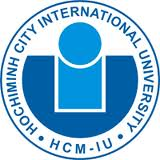 VIETNAM NATIONAL UNIVERSITY HCMCINTERNATIONAL UNIVERSITYDepartment/School of …Course designationThis subject will provide a broad introduction to four key aspects of data science: data retrieval and manipulation, data visualization, statistical computation and machine learning, and presentation and communication.Semester(s) in which the course is taught1, 2Person responsible for the courseDr. Nguyen, Thi Thanh SangLanguageEnglishRelation to curriculumCompulsory Teaching methodsLecture, lesson, project, seminar.Workload (incl. contact hours, self-study hours)(Estimated) Total workload: 70Contact hours (please specify whether lecture, exercise, laboratory session, etc.): 45Private study including examination preparation, specified in hours: 25Credit points3Required and recommended prerequisites for joining the courseNoneCourse objectivesStudents will be provided with skills of using data from a variety of sources, be introduced to contemporary computing and database environments, such as R/Python, and be exposed to case studies from outside the classroom. Through this unit, students will become acquainted with the challenges of contemporary data science and gain an appreciation of the foundational skills necessary to turn data into information.Course learning outcomesUpon the successful completion of this course students will be able to:ContentThe description of the contents should clearly indicate the weighting of the content and the level.Weight: lecture session (3 hours)Teaching levels: I (Introduce); T (Teach); U (Utilize)Examination formsMultiple-choice questions, short-answer questionsStudy and examination requirements Attendance: A minimum attendance of 80 percent is compulsory for the class sessions. Students will be assessed on the basis of their class participation. Questions and comments are strongly encouraged.Assignments/Examination: Students must have more than 50/100 points overall to pass this course.Reading list[1] Jeffrey M.Stanton, Introduction to Data Science, Syracuse University, 2013.[2] Cathy O'Neil, Rachel Schutt, Doing Data Science: Straight Talk from the Frontline, O'Reilly Media, 2013.[3] Joel Grus, Data Science from Scratch: First Principles with Python, O'Reilly Media, 2015.[4] Jiawei Han, Micheline Kamber, Data Mining: Concepts and Techniques, 3rd Edition, Morgan Kaufmann, 2011.[5] Matt Harrison, Learning the Pandas Library: Python Tools for Data Munging, Analysis, and Visualization, CreateSpace Independent Publishing Platform, 2016.SLOSLOSLOSLOSLOSLOCLO1234561x2x3x4xWeekTopicCLOAssessmentsLearning activitiesResources1Introduction to Data Science1, 4Quiz1Lecture,
Discussion,
Inclass-Quiz[1].0. 
[2].1. 2-3Introduction to Descriptive Statistics3HW1Lecture,
Inclass-Quiz,
HW[1].9. 4Hypothesis Testing and Statistical Inference3Quiz4Lecture,
Group work[2].2.5-6Exploratory Data Analysis and the Data Science Process2HW2,
Quiz6Lecture,
Group work,
HW[1]. 2, 4
[2]. 27HW2 presentationPresentation8,10Classification 1: Linear & Logistic Regression and K-Nearest Neighbors3Lecture,
Group work[2]. 39Midterm11-12Classification 2: Decision trees and Support Vector Machine3HW3Lecture,
Group work,
HW[2]. 4. 
[1]. 18. 13Clustering and Dimensionality Reduction3Lecture,
Group work[3]. 1014Recommendation Systems3HW4Lecture,
Discussion,
HW[2]. 815Data Visualization
Data Science and Ethical Issues3,4Quiz15Lecture,
Inclass-Quiz[1]. 12, 13
[2]. 9, 1616RevisionReview-Test17Final examAssessment TypeCLO1CLO2CLO3CLO4In-class exercises/quizzes 
(10%)Qz1
60%PassQz6
60%PassQz15
60%PassHomework exercises
(20%)HW2
50%PassHW1, HW3, HW4
50%PassMidterm exam (30%)Q3
50%PassQ1, Q2
50%PassFinal exam (40%)Part I
50%PassPart II.1,2
50%PassPart II.3
50%PassGrading checklist for Written ReportsGrading checklist for Written ReportsGrading checklist for Written ReportsGrading checklist for Written ReportsGrading checklist for Written ReportsStudent: …………………………….. Date: …………………………………HW/Assignment: ……………….Evaluator: ………………………HW/Assignment: ……………….Evaluator: ………………………HW/Assignment: ……………….Evaluator: ………………………HW/Assignment: ……………….Evaluator: ………………………Max.ScoreCommentsTechnical content (60%)Technical content (60%)Abstract clearly identifies purpose and summarizes principal contentAbstract clearly identifies purpose and summarizes principal content10Introduction demonstrates thorough knowledge of relevant background and prior workIntroduction demonstrates thorough knowledge of relevant background and prior work15Analysis and discussion demonstrate good subject masteryAnalysis and discussion demonstrate good subject mastery30Summary and conclusions appropriate and completeSummary and conclusions appropriate and complete5Organization (10%)Organization (10%)Distinct introduction, body, conclusionsDistinct introduction, body, conclusions5Content clearly and logically organized, good transitionsContent clearly and logically organized, good transitions5Presentation (20%)Presentation (20%)Correct spelling, grammar, and syntaxCorrect spelling, grammar, and syntax10Clear and easy to readClear and easy to read10Quality of Layout and Graphics (10%)Quality of Layout and Graphics (10%)10TOTAL SCORETOTAL SCORE100Holistic rubric for evaluating the entire document, e.g., exercises/quizzes/HWHolistic rubric for evaluating the entire document, e.g., exercises/quizzes/HWScoreDescription5Demonstrates complete understanding of the problem. All requirements of task are included in response4Demonstrates considerable understanding of the problem. All requirements of task are included.3Demonstrates partial understanding of the problem. Most requirements of task are included.2Demonstrates little understanding of the problem. Many requirements of task are missing.1Demonstrates no understanding of the problem.0No response/task not attemptedCapstoneMilestoneMilestoneBenchmark4321Explanation of issuesIssue/ problem to be considered critically is stated clearly and described comprehensively, delivering all relevant information necessary for full understanding.Issue/ problem to be considered critically is stated, described, and clarified so that understanding is not seriously impeded by omissions.Issue/ problem to be considered critically is stated but description leaves some terms undefined, ambiguities unexplored, boundaries undetermined, and/ or backgrounds unknown.Issue/ problem to be considered critically is stated without clarification or description.Evidence
Selecting and using information to investigate a point of view or conclusionInformation is taken from source(s) with enough interpretation/ evaluation to develop a comprehensive analysis or synthesis. Viewpoints of experts are questioned thoroughly.Information is taken from source(s) with enough interpretation/ evaluation to develop a coherent analysis or synthesis. Viewpoints of experts are subject to questioning.Information is taken from source(s) with some interpretation/ evaluation, but not enough to develop a coherent analysis or synthesis. Viewpoints of experts are taken as mostly fact, with little questioning.Information is taken from source(s) without any interpretation/ evaluation. Viewpoints of experts are taken as fact, without question.Influence of context and assumptionsThoroughly (systematically and methodically) analyzes own and others' assumptions and carefully evaluates the relevance of contexts when presenting a position.Identifies own and others' assumptions and several relevant contexts when presenting a position.Questions some assumptions. Identifies several relevant contexts when presenting a position. May be more aware of others' assumptions than one's own (or vice versa).Shows an emerging awareness of present assumptions (sometimes labels assertions as assumptions). Begins to identify some contexts when presenting a position.Student's position (perspective, thesis/hypothesis)Specific position (perspective, thesis/ hypothesis) is imaginative, taking into account the complexities of an issue. Limits of position (perspective, thesis/ hypothesis) are acknowledged. Others' points of view are synthesized within position (perspective, thesis/ hypothesis).Specific position (perspective, thesis/hypothesis) takes into account the complexities of an issue. Others' points of view are acknowledged within position (perspective, thesis/ hypothesis).Specific position (perspective, thesis/ hypothesis) acknowledges different sides of an issue.Specific position (perspective, thesis/ hypothesis) is stated, but is simplistic and obvious.Conclusions and related outcomes (implications and consequences)Conclusions and related outcomes (consequences and implications) are logical and reflect student's informed evaluation and ability to place evidence and perspectives discussed in priority order. Conclusion is logically tied to a range of information, including opposing viewpoints; related outcomes (consequences and implications) are identified clearly.Conclusion is logically tied to information (because information is chosen to fit the desired conclusion); some related outcomes (consequences and implications) are identified clearly.Conclusion is inconsistently tied to some of the information discussed; related outcomes (consequences and implications) are oversimplified.CapstoneMilestoneMilestoneBenchmark4321OrganizationOrganizational pattern (specific introduction and conclusion, sequenced material within the body, and transitions) is clearly and consistently observable and is skillful and makes the content of the presentation cohesive.Organizational pattern (specific introduction and conclusion, sequenced material within the body, and transitions) is clearly and consistently observable within the presentation.Organizational pattern (specific introduction and conclusion, sequenced material within the body, and transitions) is intermittently observable within the presentation.Organizational pattern (specific introduction and conclusion, sequenced material within the body, and transitions) is not observable within the presentation.LanguageLanguage choices are imaginative, memorable, and compelling, and enhance the effectiveness of the presentation. Language in presentation is appropriate to audience.Language choices are thoughtful and generally support the effectiveness of the presentation. Language in presentation is appropriate to audience.Language choices are mundane and commonplace and partially support the effectiveness of the presentation. Language in presentation is appropriate to audience.Language choices are unclear and minimally support the effectiveness of the presentation. Language in presentation is not appropriate to audience.DeliveryDelivery techniques (posture, gesture, eye contact, and vocal expressiveness) make the presentation compelling, and speaker appears polished and confident.Delivery techniques (posture, gesture, eye contact, and vocal expressiveness) make the presentation interesting, and speaker appears comfortable.Delivery techniques (posture, gesture, eye contact, and vocal expressiveness) make the presentation understandable, and speaker appears tentative.Delivery techniques (posture, gesture, eye contact, and vocal expressiveness) detract from the understandability of the presentation, and speaker appears uncomfortable.Supporting MaterialA variety of types of supporting materials (explanations, examples, illustrations, statistics, analogies, quotations from relevant authorities) make appropriate reference to information or analysis that significantly supports the presentation or establishes the presenter's credibility/ authority on the topic.Supporting materials (explanations, examples, illustrations, statistics, analogies, quotations from relevant authorities) make appropriate reference to information or analysis that generally supports the presentation or establishes the presenter's credibility/ authority on the topic.Supporting materials (explanations, examples, illustrations, statistics, analogies, quotations from relevant authorities) make appropriate reference to information or analysis that partially supports the presentation or establishes the presenter's credibility/ authority on the topic.Insufficient supporting materials (explanations, examples, illustrations, statistics, analogies, quotations from relevant authorities) make reference to information or analysis that minimally supports the presentation or establishes the presenter's credibility/ authority on the topic.Central MessageCentral message is compelling (precisely stated, appropriately repeated, memorable, and strongly supported.)Central message is clear and consistent with the supporting material.Central message is basically understandable but is not often repeated and is not memorable.Central message can be deduced but is not explicitly stated in the presentation.